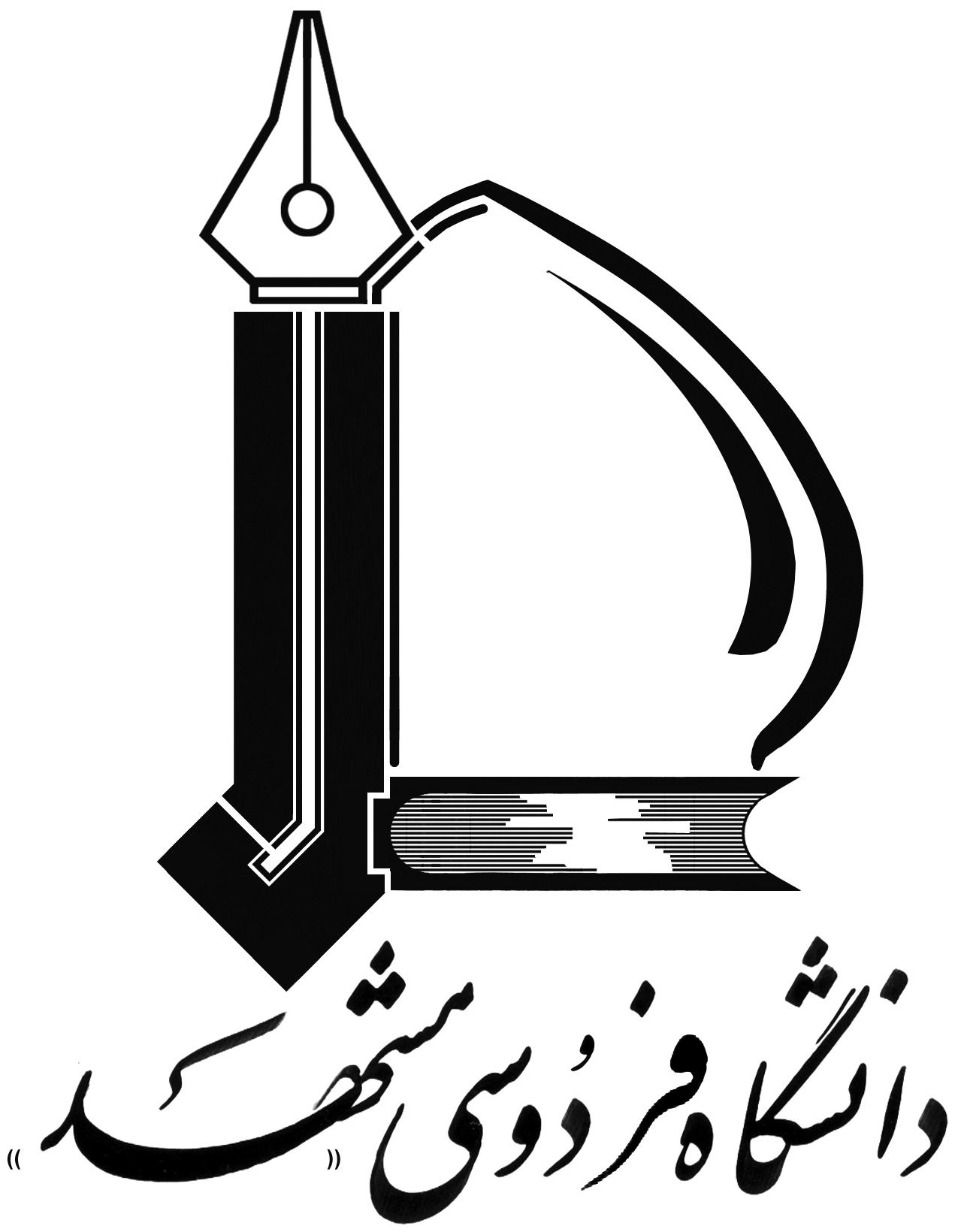 بسمه تعاليGraduate Studies Thesis\Dissertation InformationFerdowsi University of Mashhadبسمه تعاليGraduate Studies Thesis\Dissertation InformationFerdowsi University of Mashhadبسمه تعاليGraduate Studies Thesis\Dissertation InformationFerdowsi University of MashhadTitle of Thesis\Dissertation:Title of Thesis\Dissertation:Title of Thesis\Dissertation:Author:Supervisor(s):Advisor(s):Author:Supervisor(s):Advisor(s):Author:Supervisor(s):Advisor(s):Specialization:Department:    Faculty: Defense Date:Defense Date:Approval Date:Number of Pages:Number of Pages:M.Sc.               Ph.D.Abstract:Abstract:Abstract:Keywords:1. 2.3.4.5.Signature of Supervisor:Date:Signature of Supervisor:Date: